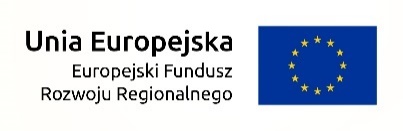 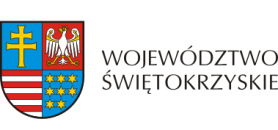 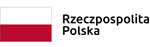 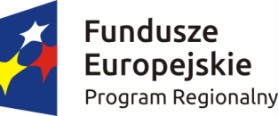 Znak: COI.IV.42.4.4.2019.AOZałącznik nr 2 do SOPZFORMULARZ OFERTY DLA ZADANIA POD NAZWĄ„Dostawa sprzętu komputerowego oraz wyposażenia informatycznego do inkubatora przedsiębiorczości tworzonego w ramach projektu Skarżyska Strefa Kreatywnego Biznesu„Data: …………………………….Dotyczy: Oferta na „Dostawa sprzętu komputerowego oraz wyposażenia informatycznego do inkubatora przedsiębiorczości tworzonego w ramach projektu Skarżyska Strefa Kreatywnego Biznesu”Do: Centrum Obsługi Inwestora w Skarżysku – Kamiennej, ul. Legionów 122 D, 26 – 110 Skarżysko-Kamienna; ofertę składa:Nazwa i adres wykonawcy:………………………………………………….…………………………….................................................…………………………………………………………………………………………………………………(nazwa, adres i numer telefonu, NIP)Ja niżej podpisany oferuję zrealizować przedmiot zamówienia w pełnym zakresie zgodnie z przedstawionym przez Zamawiającego Szczegółowym Opisem Przedmiotu Zamówienia oraz zgodnie z aktualną wiedzą i dobrymi praktykami za następującą cenę: Cena netto: ………………………………………………………………………………………………….Cena brutto: …………………………………………………………………….…………………………..(słownie cena brutto: ………………………………………………………………………………..……..…);Na całość przedmiotu zamówienia oferuję udzielenie ………………………………. miesięcy gwarancji. 						(wpisz liczbę miesięcy gwarancji większą od 12) OŚWIADCZENIA WYKONAWCYJa niżej podpisany oświadczam, co następuje:posiadam uprawnienia do wykonywania określonej działalności lub czynności, jeżeli przepisy prawa nakładają obowiązek ich posiadania;  posiadam odpowiednią wiedzę i doświadczenie, tj. w okresie ostatnich trzech lat przed upływem terminu składania ofert, a jeżeli okres prowadzenia działalności jest krótszy to w tym okresie - wykonałem należycie co najmniej dwie dostawy sprzętu komputerowego oraz wyposażenia informatycznego o łącznej wartości co najmniej 30 tys. złotych brutto;dysponuję potencjałem technicznym i osobami zdolnymi do wykonania zamówienia;znajduję się w sytuacji ekonomicznej i finansowej, która umożliwia wykonanie zamówienia w terminach i na warunkach określonych w Szczegółowym Opisie Przedmiotu Zamówienia oraz w projekcie umowy; nikt z członków organu odpowiedzialnego za zarządzanie nie został skazany prawomocnie za przestępstwo przeciwko prawom osób wykonujących pracę zarobkową, przestępstwo przeciw środowisku, przekupstwa, przestępstwo przeciwko obrotowi gospodarczemu lub inne przestępstwo popełnione w celu osiągnięcia korzyści majątkowych, a także za przestępstwo skarbowe lub przestępstwo udziału w zorganizowanej grupie albo związku mających na celu popełnienie przestępstwa lub przestępstwa skarbowego;nie otwarto wobec mnie likwidacji i nie ogłoszono upadłości;zapoznałem się ze Szczegółowym Opisem Przedmiotu Zamówienia oraz warunkami logistycznymi realizacji zamówienia i w pełni je akceptuję.zapoznałem się z obowiązującym wzorcem umowy i w pełni akceptuję zawarte w nim postanowienia; W przypadku wyboru mojej oferty zobowiązuję się zawrzeć umowę zgodnie z przedstawionym przez Zamawiającego wzorcem bez zastrzeżeń. Niniejszą ofertę składamy we własnym imieniu/jako partner konsorcjum zarządzanego przez (niepotrzebne skreślić) ……………………..………………………………………………………..……. w którego skład wchodzą:(nazwa, adres i numer telefonu lidera)…………………………………………………………………… (nazwa, adres i numer telefonu);…………………………………………………………………… (nazwa, adres i numer telefonu);W imieniu Wykonawcy oświadczam, że informacje zawarte w niniejszej ofercie są zgodne ze stanem faktycznym i nie stanowią czynu nieuczciwej konkurencji.Nazwisko i imię osoby uprawnionej do reprezentowania Wykonawcy …………………………………………………………………………………………………………..……Miejscowość i data: ……………………………………………………………………………………….……………………….Pieczęć i podpis osoby uprawnionej do reprezentowania Wykonawcy: ……………………………………………………………..............................................................................................Załącznik nr 1 do Formularza ofertowego UWAGA – ZAŁĄCZNIK MA CHARAKTER OBOWIĄZKOWY !Dla celów informacyjnych oraz rozliczeniowych należy przedstawić szczegółowe informacje rzeczowe oraz finansowe zgodnie z poniższą tabelą. Proszę wypełnić pola zaznaczone kolorem białym.  Pieczęć i podpis osoby uprawnionej do reprezentowania Wykonawcy: ……………………………………………………………..............................................................................................L.p.(1)Nazwa produktu(2)Pełna nazwa oferowanego urządzenia (3)Liczba sztuk(4)Cena jednostkowa netto w PLN(5)Stawka podatku VAT(6)Cena jednostkowa brutto w PLN(7)=[(5)+(5)*(6)]Cena brutto łącznie w PLN(8)=(7)*(4)1.Komputer przenośny typu laptop112.Urządzenie wielofunkcyjne13.Drukarka14.Projektor z ekranem15.Szafa Rack 19" z wyposażeniem16.Switch 48p 1 GB17.Macierz z wyposażeniem18.UPS(zasilacz awaryjny)19.Serwer z wyposażeniem1SUMASUMASUMASUMASUMASUMASUMA